Приложение     к постановлению АдминистрацииСуксунского городского округа                                                                                       от 22.02.2024 № 112Кадастровый квартал 59:35:0010117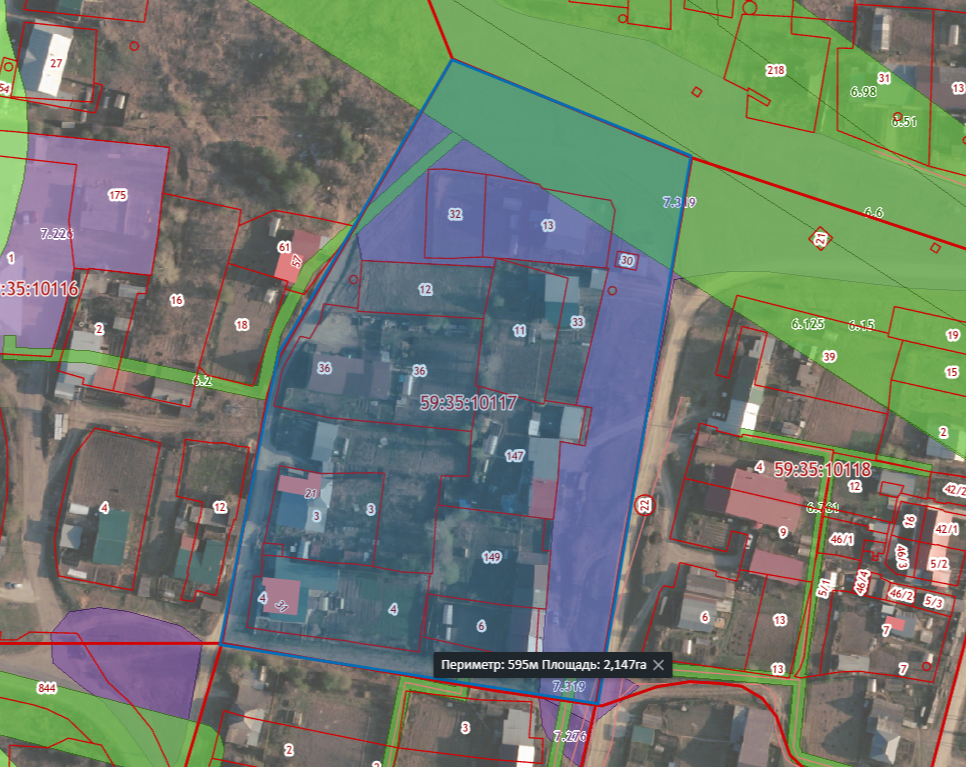 Кадастровый квартал 59:35:0010118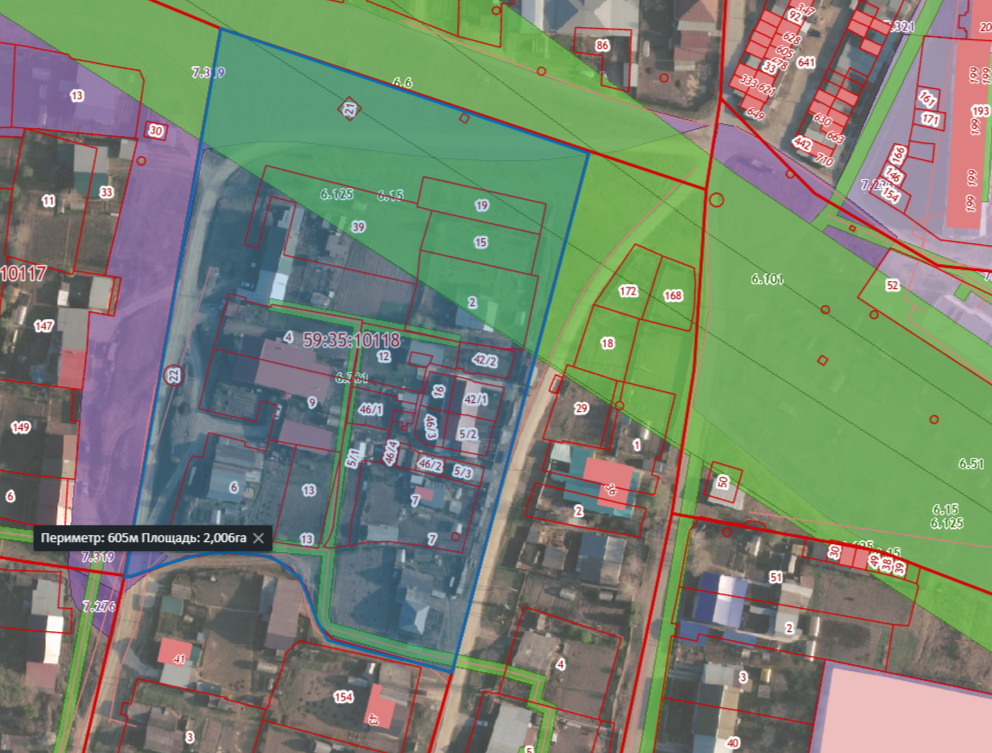 